25 maja 2020r.                   Klasa II bDzień dobry!Dzisiaj zaczynamy kolejny krąg tematyczny: ,,Podróż do Krainy Fantazji”. 1.Przeczytaj tekst pt. ,,Aga i motyle” – podręcznik, str. 30 i 31. Jak myślisz, co czuła mama, gdy Aga postanowiła przenieść się na łąkę?2. Ponumeruj wydarzenia we właściwej kolejności – zad. 1, str. 44 zeszyt ćwiczeń.3. Opowiedz czytankę według punktów planu.4. Narysuj swoje najbardziej niezwykłe marzenie – zad. 2, str. 44.Edukacja przyrodnicza1.Poznaj naszych sprzymierzeńców i wrogów     Zwierzęta pożyteczne: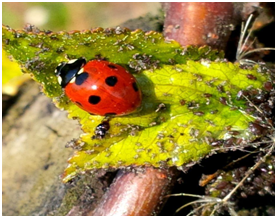 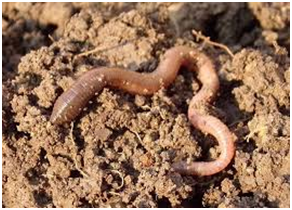  Biedronka zjada mszyce.                    Dżdżownica spulchnia ziemię.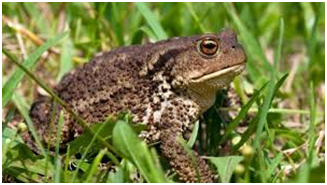 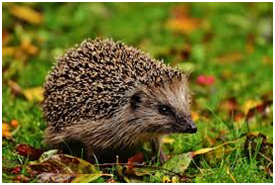 Ropucha żywi się ślimakami.                      Jeż zjada owady, chrząszcze i ślimaki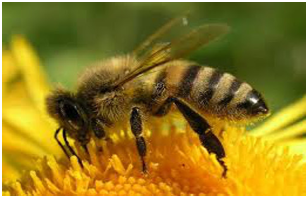 Pszczoła zbiera nektar, zapyla kwiaty.                                                                                                   Szkodniki: Mszyce niszczą rośliny wysysając z nich soki.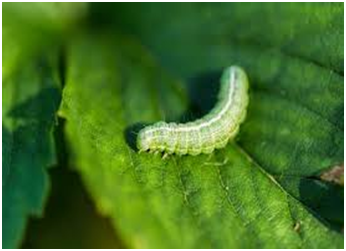 Gąsienica bielinka kapustnika zjada liście kapusty.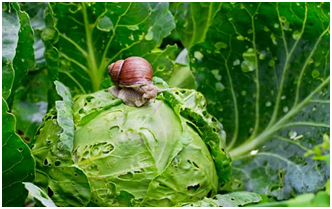 Ślimaki zjadają liście różnych roślin w ogrodzie.Zwierzęta, które są pożyteczne, ale też szkodzą: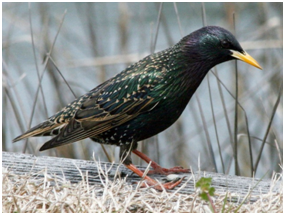 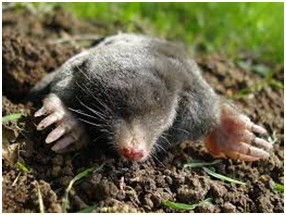 Szpak zjada owady i ślimaki, ale latem   Kret spulchnia ziemię, ale drążąc         zjada czereśnie.                                        korytarz niszczy korzenie roślin.         2. Przeczytaj tekst informacyjny na str. 32 podręcznika.3. Wykonaj zadania  na str. 45  w zeszycie ćwiczeń. Żeby walczyć ze szkodnikami, rolnicy spryskują rośliny różnymi środkami. Są one szkodliwe także dla człowieka. Dlatego pamiętaj, żeby owoce i warzywa myć dokładnie przed jedzeniem.MatematykaDzisiaj poznasz różne sposoby dodawania liczb dwucyfrowych.I sposób: 35 + 34 = 30 + 30 + 5 + 4 = 60 + 9 = 69II sposób: 35 + 34 = 35 + 30 + 4 = 65 + 4 = 69III sposób:  35 + 34 = 35 + 4 + 30 = 39 + 30 = 691.Wykonaj zadanie 2 na str. 51 w podręczniku. Przepisz działania do zeszytu i oblicz poznanymi sposobami. Prześlij zdjęcie.MuzykaNaucz się śpiewać piosenkę z okazji zbliżającego się Dnia Mamy.                                                                  Ti Amo znaczy po włosku  Kocham Cię, Je T'aime znaczy to samo po francusku. Kocham Cię, Ti Amo, Je T'aime ...    https://www.youtube.com/watch?v=IdxQW3jqYtA1.Usiądź mamo przy mnie blisko 
   i posłuchaj tych słów.
   Ty z pewnością wiesz to wszystko,
   jednak powiem to znów.        Ref.  Kocham Cię Ti Amo je t’aime
                 I nie pytaj mnie dlaczego tak jest.
                 Ty jesteś mą mamą, wspaniałą kochaną
                  Jedyną na zawsze i kochasz mnie też. / 2 razy2.Popatrz mamo w moje oczy
  ujrzysz w nich miłość mą.
  Nawet bardzo późno w nocy
  śpiewać będę Ci to.          Ref.  Kocham Cię Ti Amo je t’aime
                   I nie pytaj mnie dlaczego tak jest.
                   Ty jesteś mą mamą, wspaniałą kochaną
                   Jedyną na zawsze i kochasz mnie też. / 2 razyMiłego dnia.MatematykaDzisiaj poznasz różne sposoby dodawania liczb dwucyfrowych.I sposób: 35 + 34 = 30 + 30 + 5 + 4 = 60 + 9 = 69II sposób: 35 + 34 = 35 + 30 + 4 = 65 + 4 = 69III sposób:  35 + 34 = 35 + 4 + 30 = 39 + 30 = 691. Wykonaj zadania   na str. 51 w podręczniku. Zadanie 2  zapisz w  zeszycie. Prześlij zdjęcie.